一、学习奖学金申请流程—研究生界面（一）进入研究生系统推荐使用chrome浏览器，通过中国海洋大学统一身份信息登录平台进入研究生系统（2018级以后）。（二）确认申报资格通过“首页-奖助-奖励-申请信息录入-学业信息-查看成绩列表”查看自己的成绩单及获得学分情况，完成个人培养计划课程且成绩合格者方可申请研究生学习奖学金。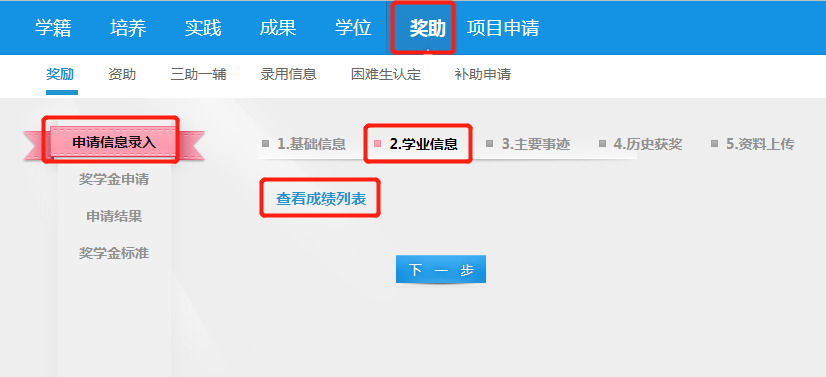 （三）奖学金申请1. 选中“奖励申请”，勾选“2023年学习奖学金（3年制）”，点击屏幕下方“申请”按钮。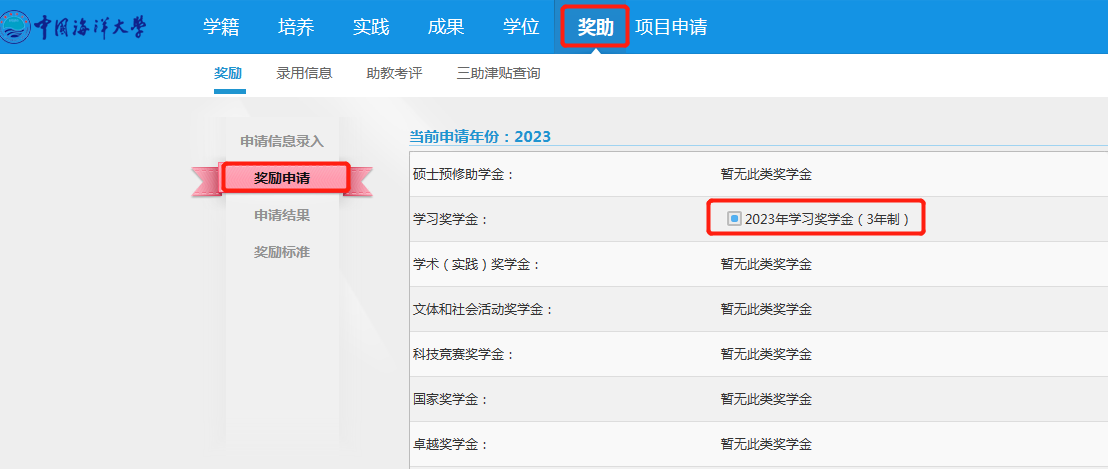 2. 通过“申请结果”栏目查看申请状态。如果填写内容有误，可取消申请并进行修改后再次申请。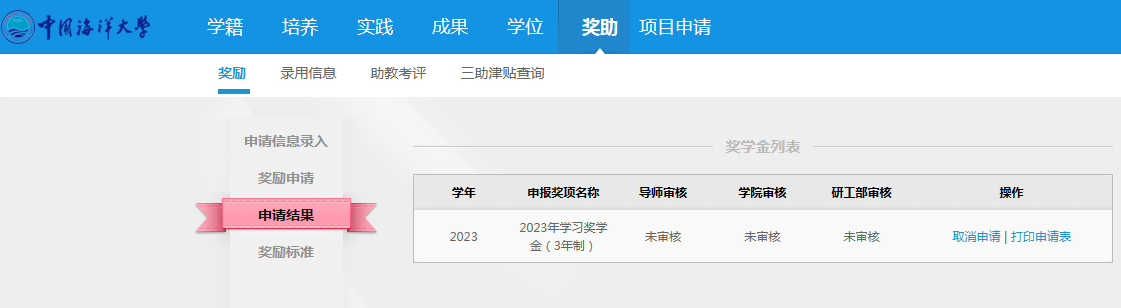 （四）奖学金审核申请结束后请提醒导师审核，以便学部、学院（中心）继续审核。（五）其他可在“申请信息录入”栏目中补充联系方式等相关基础信息。二、学习奖学金审核流程—导师界面（一）进入研究生系统推荐使用chrome浏览器，通过中国海洋大学统一身份信息登录平台进入研究生系统（2018级以后）。（二）进行奖学金审核1. 通过“学生-奖学金审核”进入研究生奖学金审核界面。2. 选中学号前的方框后点击“通过”即为审核通过，此时会跳出“操作成功”的提示框，“导师审核”处显示为“通过”；点击“拒绝”即为“不通过”；点击“重置”即为“未审核”。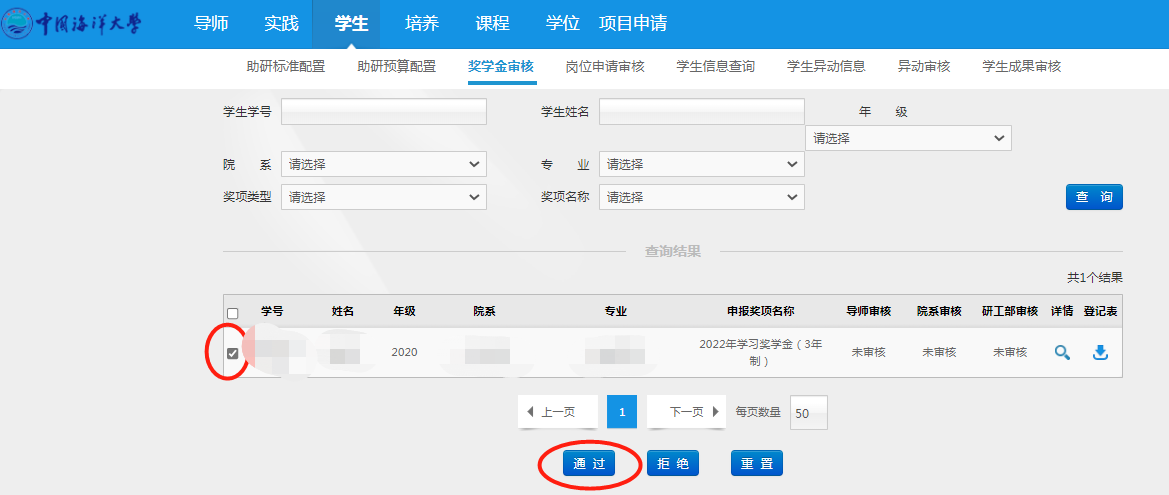 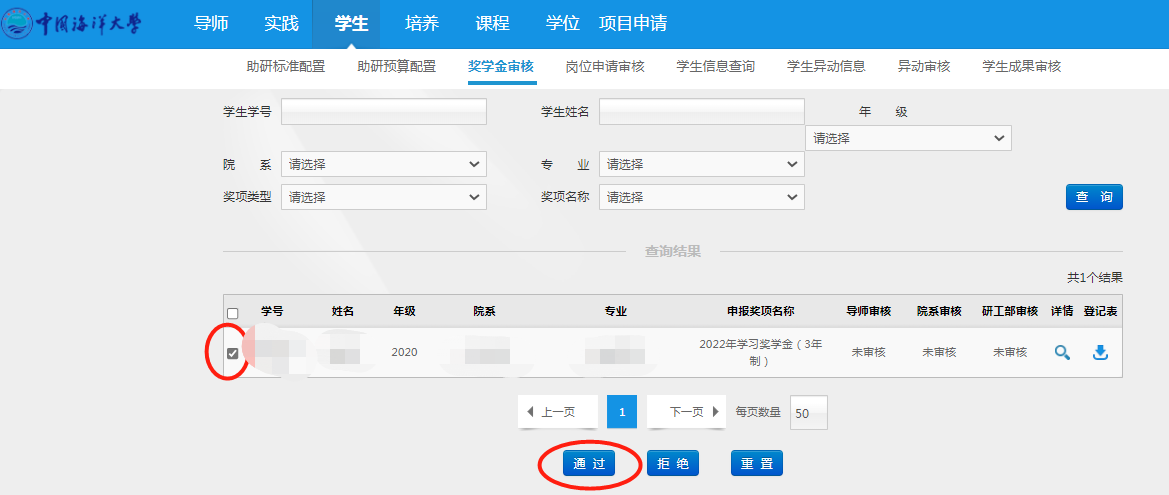 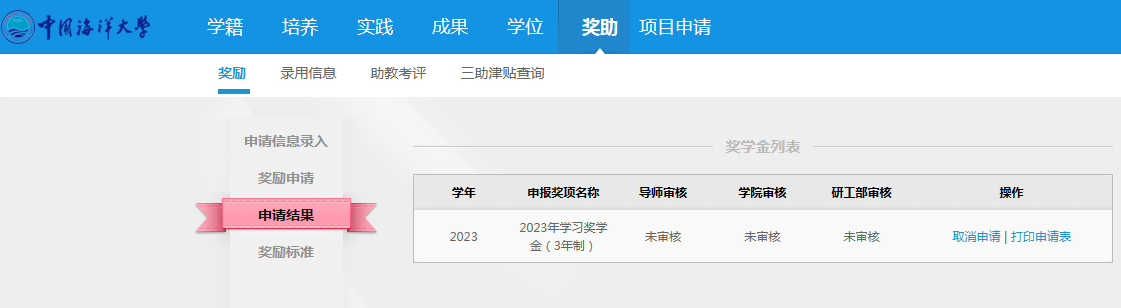 三、学习奖学金审核流程—学部、学院（中心）界面（一）进入研究生系统推荐使用chrome浏览器，通过中国海洋大学统一身份信息登录平台进入研究生系统（2018级以后）。（二）加权平均分核算通过“培养-成绩管理-正式库查询”导出本单位研究生成绩，按照本单位的学习奖学金评选细则进行加权平均分计算，公示无异议后通知排名前40%的研究生在系统按时申报、导师按时审核。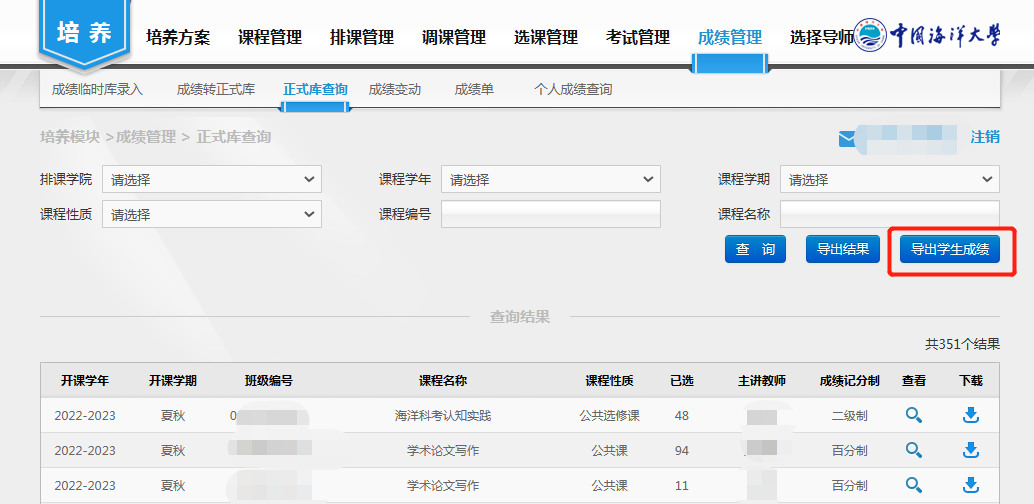 （三）进行奖学金审核1. 通过“评奖-奖励-学院审核”进入研究生奖学金审核界面，选择“学习奖学金”进行“查询”。2. 选中学号前的方框后点击“通过”即为审核通过，此时会跳出“操作成功”的提示框，“院系审核”处显示为“通过”；点击“拒绝”即为“不通过”；点击“重置”即为“未审核”。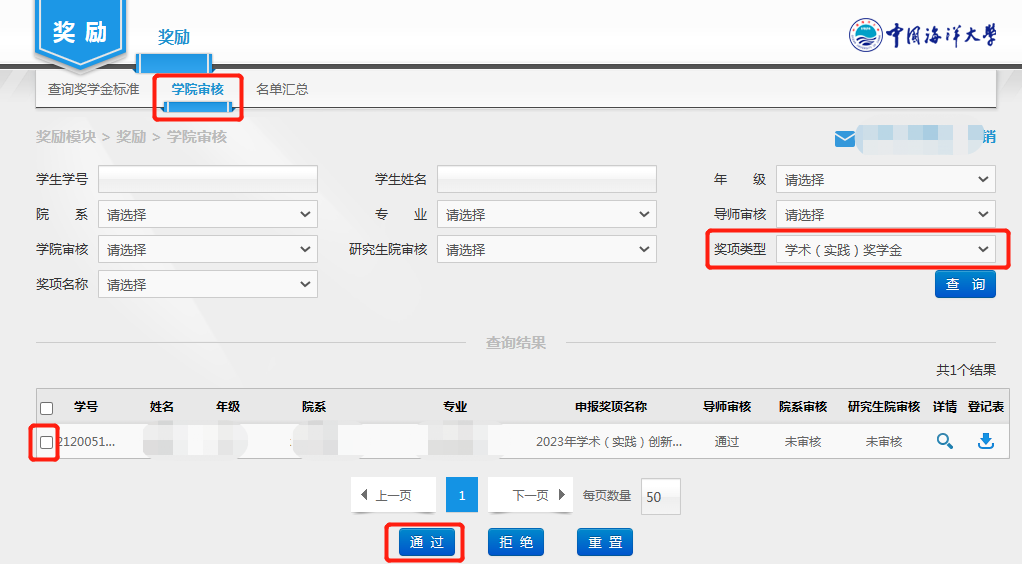 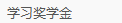 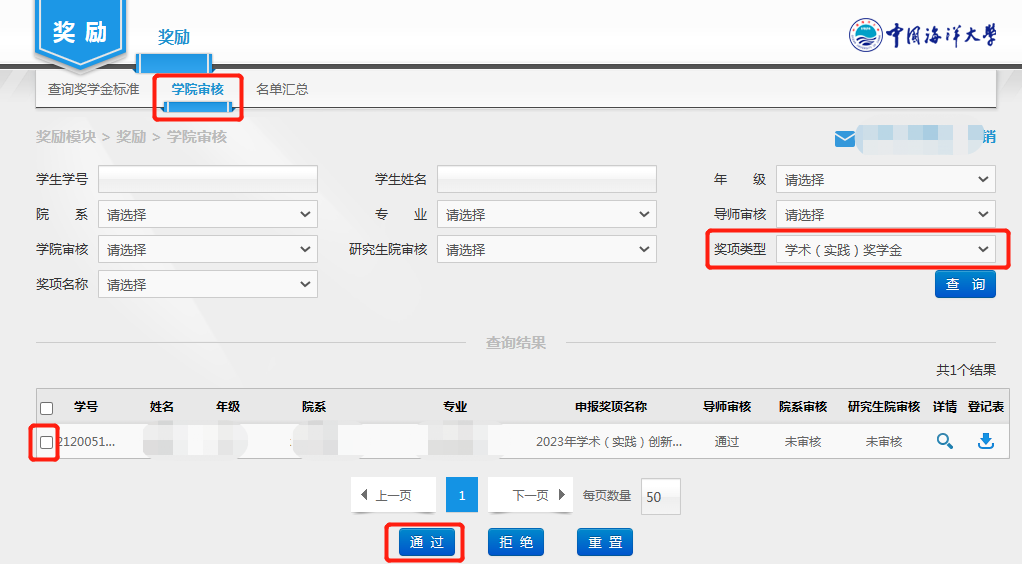 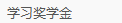 （四）汇总名单打印1. 通过“评奖-奖励-名单汇总”，奖项类型选择“学习奖学金”，申请学年“2023”，点击“查询”，之后“导出”。打印后请单位负责人签字盖章后报送崂山校区行远楼135房间或西海岸校区综合管理服务大厅6号工位。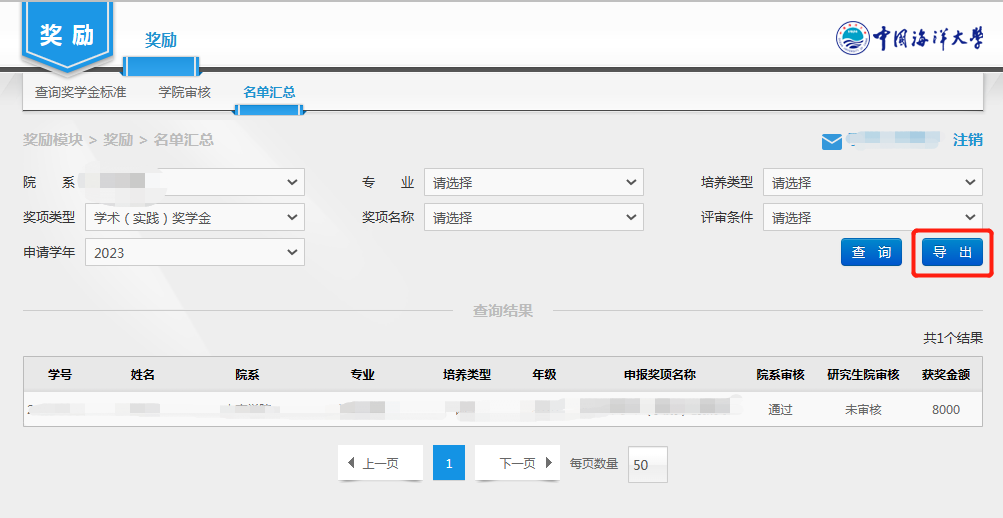 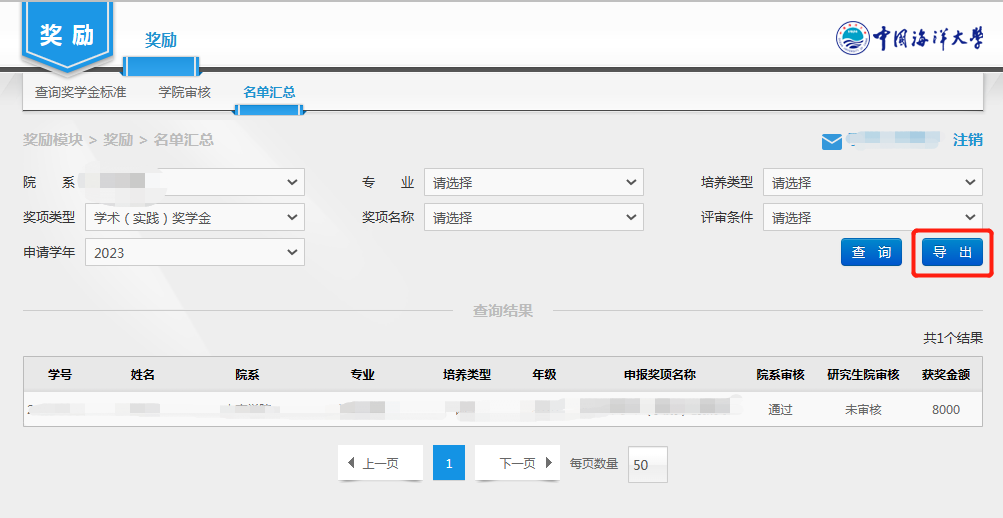 